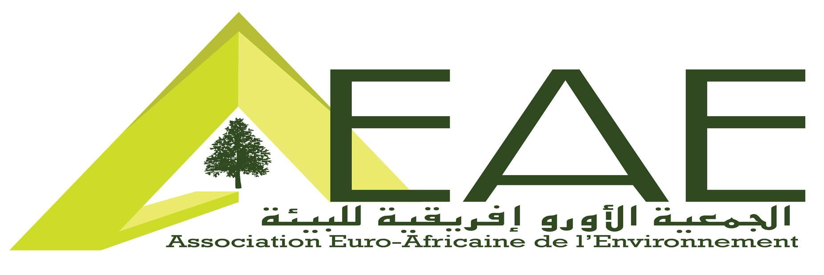 The Association Euro-African of Environment (AEAE)(Estb 2006)APPLICATION FOR MEMBERSHIP (2017-2018)*(*AEAE reserves the right to grant membership to any individual or institution, which cannot be considered as right or claim, by Filling and signing membership form the Members endorse that they will follow the rules and regulations of Membership and decisions by AEAE under AEAE Rules and Regulation decided by the Committee. Failing which their membership will be ceased). Foreign nationals before applying for membership should make enquiry to Treasurer’s office and donot deposit the payments till receive reply from AEAE office.This form must be filled by TYPING and send as WORD DOC by email to taoufik_ghrairi@yahoo.fr  (Prof. Taoufik GHRAIRI, Treasurer, AEAE) cc to Prof. C. Chedly (chdoula77@yahoo.fr). Payment: Payment must be made only by bank transfer as per details are given in next page.Family name _____________________ First name ______________________ Middle initial ___________________________      Title              Prof.          Dr.          Mr.          Ms.Organization_____________________________________________________________________________________________Address for correspondence (with PIN code): _______________________________________________________________________________________________________________________________________________________________________________________________________________________________________________________________________________________________________Email:Tel with code_______________________(O)_________________________(R) ________________(M) Fax ________________Educational qualificationsDegree		Year			UniversityProfessional experience	From                     To	                                 OrganizationArea of specialization:Research/Teaching experience			in yearsPublications (please give numbers only):			Books					Chapters in books		Review papers (in SCI journal only) Original papers (in SCI journals only)		TOTAL			Awards/honours/distinctionsPayment detail- attach the scanned copy of bank transfer slip (MANDATORY)Name of bank ……………………………………………………………………………………………………………………………………………………………………………..Amount paid………………………………………………Date………………………..Bank transaction/NEFT/Ref no……………………………………………...Declaration: I certify that the above information is true and is furnished to become a member of the AMI. I agree to abide by the rules and regulations of the AMI and will abide decisions of CC and GB of AMI.Place & Date                                                                                                  NamePAYMENT: Payment must be made by bank transfer only for which details are as below:-Banque de Tunisie, Agence Radès, Numéro du Compte Bénéficiaire (RIB): 05209000065582596712-